Проект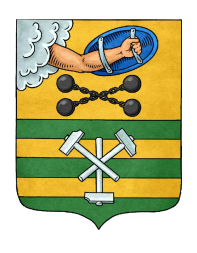 РЕСПУБЛИКА КАРЕЛИЯПЕТРОЗАВОДСКИЙ ГОРОДСКОЙ СОВЕТРЕШЕНИЕО внесении изменений в схему размещения рекламныхконструкций на территории Петрозаводскогогородского округаВ соответствии с п.26.1 ч.1 ст.16 Федерального закона от 06.10.2003 № 131-ФЗ «Об общих принципах организации местного самоуправления в Российской Федерации», статьей 19 Федерального закона от 13.03.2006 № 38-ФЗ «О рекламе», Уставом Петрозаводского городского округа Петрозаводский городской СоветРЕШИЛ:Внести в схему размещения рекламных конструкций на территории Петрозаводского городского округа, утвержденную Решением Петрозаводского городского Совета от 18.11.2014 
№ 27/29-466, следующие изменения:1. Дополнить картами размещения рекламных конструкций с указанием типов и видов рекламных конструкций, площади информационных полей и технических характеристик рекламных конструкций с № 86 по № 116, № 119, 120, 131, с № 141 по № 175, с № 177 по       № 194, с № 196 по № 199, № 203, № 209, с № 211 по № 222, № 231, № 237, № 244, с №246 по № 253, № 256, с № 258 по № 333 согласно приложению №1.Проект подготовлен комитетом экономики и управления муниципальным имуществом Администрации Петрозаводского городского округа ПОЯСНИТЕЛЬНАЯ ЗАПИСКАк проекту решения Петрозаводского городского Совета«О внесении изменений в схему размещения рекламных конструкций на территории Петрозаводского городского округа».В целях обеспечения поступлений доходов в бюджет Петрозаводского городского округа Администрация Петрозаводского городского округа считает необходимым внести изменения в схему размещения рекламных конструкций на территории Петрозаводского городского округа, утвержденную Решением Петрозаводского городского Совета от 18.11.2014 № 27/29-466 (далее – Схема), дополнив Схему перечнем мест для размещения рекламных конструкций.Заместитель главы Администрации – председатель комитета экономики и управления муниципальным имуществом Администрации Петрозаводского городского округа				А.В. ИвановИсп.Бараева Е.В.713370Лист согласованияк проекту решения Петрозаводского городского Совета «О внесении изменений в схему размещения рекламных конструкций   на  территории  Петрозаводского городского  округа»Согласован с:сессиясозываот№Председатель Петрозаводского городского Совета Г.П. БоднарчукГлава Петрозаводского городского округаИ.Ю. МирошникЗаместитель председателя КЭиУМИ – начальник УЭиИПН.В. КурбатоваН.В. КурбатоваЗаместитель главы Администрации – председатель КЭиУМИА.В. ИвановА.В. ИвановНачальник нормативно-правового управленияР.Х. ХромыхР.Х. ХромыхУправляющий делами – заместитель  руководителя аппаратаУправляющий делами – заместитель  руководителя аппаратаД.В. ЕвстигневаД.В. Евстигнева